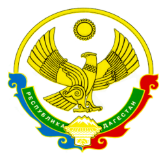 РЕСПУБЛИКИ ДАГЕСТАНМУНИЦИПАЛЬНОЕ КАЗЕННОЕ ОБЩЕОБРАЗОВАТЕЛЬНОЕ УЧРЕЖДЕНИЕ«НОВОКУЛИНСКАЯ СРЕДНЯЯ ОБЩЕОБРАЗОВАТЕЛЬНАЯ ШКОЛА №1» УПРАВЛЕНИЕ ОБРАЗОВАНИЯ  МО «НОВОЛАКСКИЙ РАЙОН»МКОУ «Новокулинская СОШ №1»368162 с. Новокули                                     тел.: 8988 695 5267              e-mail: novokulinscay1@mail.ruИНН - 0524005180                                                                                                                  КПП - 0524011001Приказ28.08.2020                                                                                                        № 54О запрете проведения массовых мероприятий,нахождении посторонних лиц на территории МКОУ «Новокулинская СОШ №1»В соответствии с пунктом 2.1 санитарно-эпидемиологическим правил СП3.1/2.4.3598-20 "Санитарно-эпидемиологические требования к устройству, содержанию иорганизации работы образовательных организаций и других объектов социальнойинфраструктуры для детей и молодежи в условиях распространения новой коронавируснойинфекции (СОVID-19), утвержденные постановлением Главного государственногосанитарного врача Российской Федерации от 30.06.2020 Ме 16, на основании ПостановленияГлавного государственного санитарного врача Российской Федерации от 13.07.2020 1\Г9 20"О мероприятиях по профилактике гриппа и острых респираторных вирусных инфекций, втом числе новой коронавирусной инфекции (СОVID-19) в эпидемическом сезоне 2020-2021годов"ПРИКАЗЬІВАЮ:Запретить в период с 01.09.2020 по 31.12.2020 в МКОУ «Новокулинская СОШ №1»проведение массовых культурных и спортивных, досуговых и иных мероприятий с участиемразличных групп обучающихся (классов, групп внеурочной деятельности), а также массовых мероприятий с привлечением лиц из иных организаций.Запретить в период с 01.09.2020 по 31.12.2020 в МКОУ «Новокулинская СОШ №1»нахождение посторонних лиц, родителей (законных представителей).Довести классным руководителям 1-11 классов до родителей (законныхпредставителей) своих классных коллективов информацию о запрете проведения любыхкультурно-массовых, досуговых, спортивных и иных мероприятий в помещениях МКОУ «Новокулинская СОШ №1». Разместить настоящий приказ на главной странице официального сайта школы.,дополнительно в разделе «Организация 2020-2021 учебного года с учетом противодействия коронавирусной инфекции (COVID-19)»в срок непозднее 28.08.2020г.Контроль за исполнением данного приказа возложить на заместителядиректора по УВР Курбанову Р.А.Директор школы:                              Султанова Р.К.